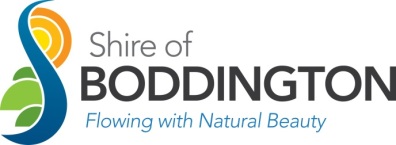 PERMIT TO CONSUME ALCOHOL ON SHIRE OF BODDINGTON PROPERTYNOMINATED INDIVIDUAL RESPONSIBLE FOR THE PERMIT OF CONSUME AND/OR SELL ALCOHOLALCOHOLSECURITY AND SAFETYWhat security/safety measures will be undertaken to protect both Council property and members of the public?FOOD I hereby make an application to consume alcohol at the above mentioned function_________________________   		______________________
Signature 					DateOrganisationAddress for correspondence NameNameTelephoneTelephoneTelephoneAddressAddressAddressAddressAddressLocation of the function Location of the function Location of the function Location of the function Location of the function Date of function Start time Start time Start time Finish timeType of functionType of functionType of functionExpected AttendeesExpected AttendeesMethod of Distribution   Supply    Supply     Sale     Sale     Bring Your Own What type of drinks will be available? What type of drinks will be available? What type of drinks will be available? What type of drinks will be available? What type of drinks will be available? What type of drinks will be available?    Non Alcoholic   Non Alcoholic   Low Alcoholic   Low Alcoholic   Full Strength    Full Strength    Wine   Wine   Beer    Beer    Spirits    Spirits If selling alcohol, have you applied for a Liquor License?                           Yes                   NoIf selling alcohol, have you applied for a Liquor License?                           Yes                   NoIf selling alcohol, have you applied for a Liquor License?                           Yes                   NoIf selling alcohol, have you applied for a Liquor License?                           Yes                   NoIf selling alcohol, have you applied for a Liquor License?                           Yes                   NoIf selling alcohol, have you applied for a Liquor License?                           Yes                   NoLiquor License Number:Liquor License Number:Liquor License Number:Liquor License Number:Liquor License Number:Liquor License Number:Have you liaised with local police in regards to your event?                       Yes                   NoHave you liaised with local police in regards to your event?                       Yes                   NoHave you liaised with local police in regards to your event?                       Yes                   NoHave you liaised with local police in regards to your event?                       Yes                   NoHave you liaised with local police in regards to your event?                       Yes                   NoHave you liaised with local police in regards to your event?                       Yes                   NoAvailability of Security Person   Yes   NoRestriction of alcohol to underage persons   Yes   NoMinimum of 1 Security Person per 100 guests   Yes   NoAdequate lighting around the bar and site   Yes   NoAdequate security around bar and site   Yes   No What type of food do you intend to make available What times will food be available For office use only:Approved      Not Approved   Authorised Officer_____________________      Signature________________________ Date___________Letter completed   Yes Date Sent ____________